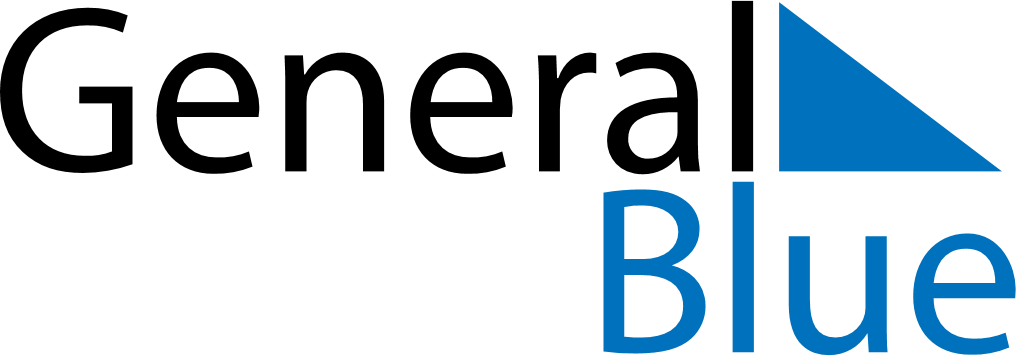 November 2019November 2019November 2019November 2019Dominican RepublicDominican RepublicDominican RepublicMondayTuesdayWednesdayThursdayFridaySaturdaySaturdaySunday12234567899101112131415161617Constitution Day181920212223232425262728293030